Publicado en Alcobendas, Madrid  el 18/01/2021 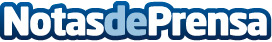 DEKRA lanza su catálogo de formación en seguridad de procesos para 2021DEKRA Process Safety Academy ya tiene disponible el Catálogo de Cursos de desarrollo de competencias en seguridad de procesos 2021 y el calendario de convocatorias abiertasDatos de contacto:Departamento de Formación DEKRA PS961366814Nota de prensa publicada en: https://www.notasdeprensa.es/dekra-lanza-su-catalogo-de-formacion-en Categorias: Nacional Ciberseguridad Recursos humanos Otras Industrias Cursos http://www.notasdeprensa.es